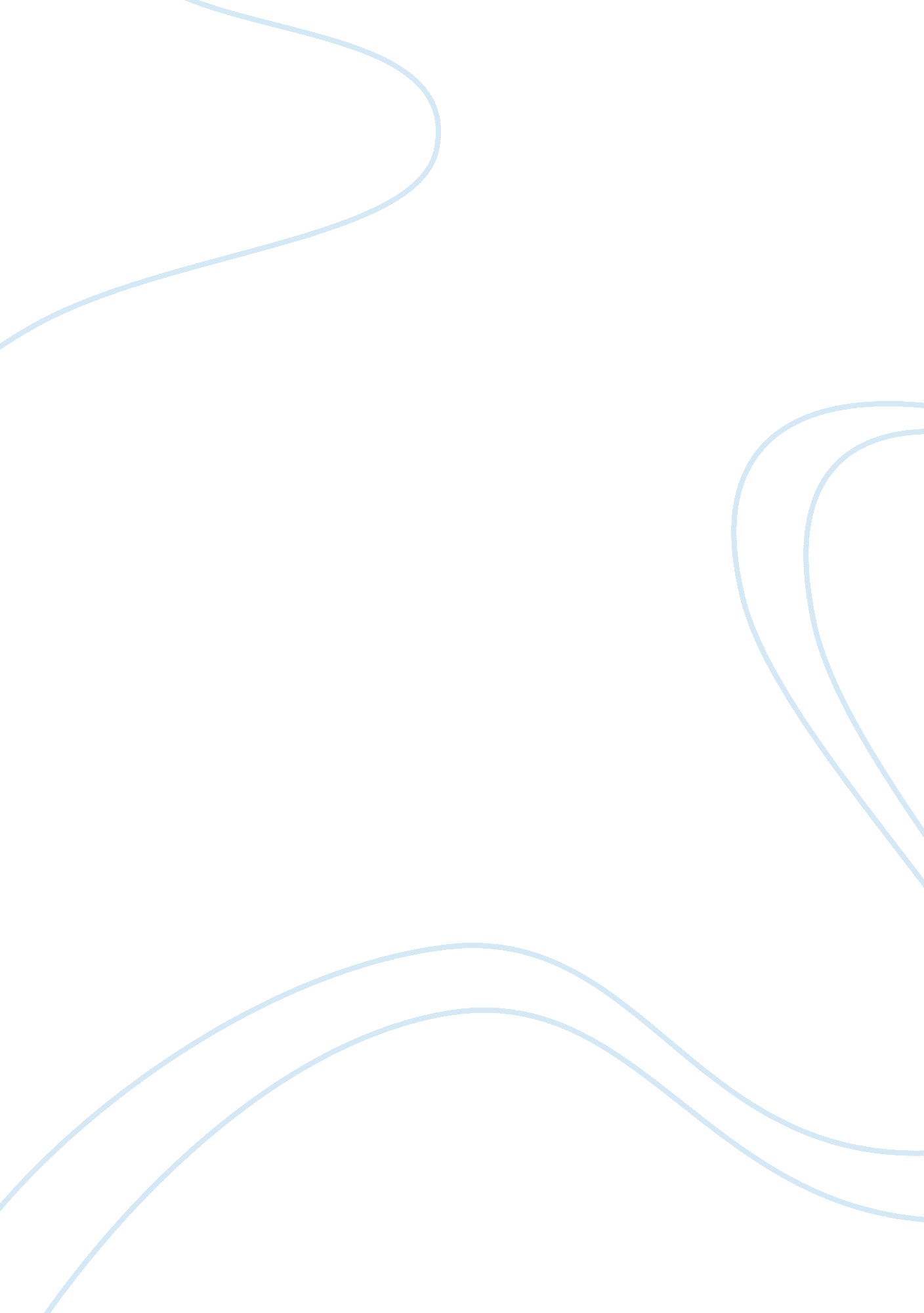 Children with parents suffering from aids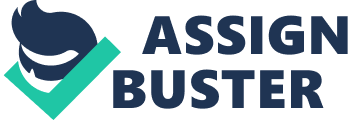 Introduction Although medical science have come a long way from scratch, many diseases that did not have a cure are curable today but still there aresome dangerous diseases that are still not curable and are the reasons of millions of death around the world. These include two very prominent diseases known by the names of Cancer and Aids. I will discuss about the children and how they suffer who have either one or both the parents suffering from a disease like Aids. 
Children with parents suffering from AIDS 
It is very difficult for children to accept the death of even one of their parents, and when the cause is aids the pain only gets greater. If the victim is a single parent mostly in females and there is no father around to help her things get even worse. If the drugs used by the mother are reason for her family to reject her than her relatives might not be willing to take the responsibility of her children. 
Nancy, A. Draper. (2004). 
Moreover, the shame of the disease may cause families to keep the reason for the death of a parent as a secret and the children are isolated due to the disgrace. If they know the cause of the death they feel better not telling it to anyone even to their best friends and keeping it as a secret. The silence takes over them and as they are immature due to their age they might behave abnormally. When they find no way of taking out their anger or displaying grief they often start causing trouble in the school. Boys specially may start doing criminal activities. Some children or teenagers start to discriminate sex and drugs as though they are challenging the disease for what it did to their parents. 
This all can happen with children who have a parent that is dying due to aids or a parent who died because of aids. Children lose their confidence in themselves; the most inflicting thing on the brain of a child is facing such a harsh fact when he or she is in an age of adolescence. The children struggle to keep up with all their class fellows, they might start lacking behind in studies. Their grades can go down, they stop hanging out with friends in a normal way and find it easier to spend time alone. 
Barbara O Dane, and Carol Levine. (1994). 
A child might find it difficult to accept the fact that one of his parents is going to die because of a disease like Aids; this might cause him to behave radically on situations. In short a child starts living in a way that will not help him in his future. 
Conclusion 
As we discussed all the unusual behaviors that children can depict when faced with a situation where they can see one of their parents suffering from a disease like aids. The important thing is to eradicate those behaviors and find the cure for the suffering of the child. The global society has taken some major steps for helping children who have parents suffering from aids, how the children are struggling is a cause of concern for any human being. NGO's are being formed that are carrying out special programs to ease the troubles of children stuck in this situation of helplessness. 
Tony Barnett, and Alan Whiteside. (2006). 
Though steps are being taken in the right direction but the end of the journey is still very far away. 
Bibliography 
Barbara O Dane, Carol Levine. (October 30, 1994). AIDS and the New Orphans: Coping with Death. Auburn House Paperback. 
Nancy, A. Draper. (July 30, 2004). A Burden Of Silence: My Mother's Battle With AIDS. AuthorHouse. 
Tony Barnett, Alan Whiteside. (June 5, 2006). AIDS in the Twenty-First Century: Disease and Globalization Fully Revised and Updated Edition. Palgrave Macmillan; 2 Rev Updated edition. 